Secction (Check)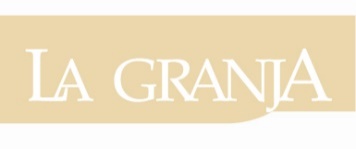 Scientific article ___Review___Point of View ___English Title: Arial 14, bold and centered. Maximum 80 characters with spacesSpanish Title: Arial 14, bold and centered. Maximum 80 characters with spacesAuthor 1 (standardized)Professional category, Institution, CountryInstitutional emailORCIDAuthor 2 (standardized)Professional category, Institution, CountryInstitutional email
ORCID...Author n (standardized)Professional category, Institution, CountryInstitutional email
ORCIDABSTRACTMaximum extension of 250 words. Abstract will be described in a concise way implicitly or explicitly and in this order: 1) Justification of the topic; 2) Objectives; 3) Materials and Methods; 4) Main Results; 5) Main Conclusions. It must be impersonally written: "This paper analyzes ..."RESUMENMaximum extension of 250 cursive words. Abstract will be described in a concise way implicitly or explicitly and in this order: 1) Justification of the topic; 2) Objectives; 3) Materials and Methods; 4) Main Results; 5) Main Conclusions. It must be impersonally written "This paper analyzes ...". In the case of the abstract, automatic translation programs must not be used for the abstract.KEYWORDSKeywords: Between 4 and 6 keywords directly related to the subject of the work.PALABRAS CLAVEKeywords: Between 4 and 6 keywords directly related to the subject of the work.FINANCIAL SUPPORT AND AUSPICIE OF RESEARCH (Optional)Entity:Country:City:Subsidized project:Project code:Cover LetterMr. Editor of the « The Life Sciences Journal, La Granja»Having read the regulations of the « The Life Sciences Journal, La Granja» and analyzed its coverage, thematic area and scope, I consider that this journal is the ideal one for the dissemination of the attached investigation, so please consideration for publication. The original manuscript is entitled "_____________________________________", whose authorship corresponds to _______________________________________________________________.The author/s certify that this work has not been published, nor is it under consideration for publication in any other journal or editorial work.The author/s are responsible of the content, have contributed to the conception, design and completion of the work, analysis, data interpretation, and participated in the writing of the text and its revisions, as well as in the approval of the final version. Changes in the content or style of the manuscript will be accepted after the scientific review.COPYRIGHT AND CONFLICT OF INTEREST DECLARATIONAbya-Yala (Salesian Polytechnic University of Ecuador Publisher) preserves the copyright of the published works, and strongly favors and allows the reuse of the papers. The works are published in the electronic edition of the journal under a Creative Commons Licence: Attribution / Noncommercial-No Derivative 3.0 Ecuador: they can be copied, used, disseminated, transmitted and publicly exposed.The undersigned author partially transfers the copyrights work´s to Abya-Yala (Ecuador) (RUC: XXXXXX) for printed editions.It is also stated that they have respected the ethical principles of research and are free of any interest conflict.In ____ (city), on ____ days of the month of ______ of 201_Signed. (By the author or, if applicable, all authors)Authors' first and last nameIdentification documentFirmAuthors' first and last nameIdentification documentFirmAuthors' first and last nameIdentification documentFirmNote: Once you have saved the completed and signed document, you must load it in the OJS system in the section "Complementary Files".